ISIFUNDO SESINEYOUTUBEYINI I YOUTUBEI YOUTUBE yi apulikhesheni esetshenziswa ngabantu ukubona ama vidiyo ku internetIsichazamazwi se YOUTUBEKu Youtube silama vidiyo amanengi ehlukeneyo abalisela izingoma, ukufundela ukupheka , ukufundela ezinye indimi zakwamanye amazwe .I youtube iyasivumela ukuthi siyenze awethu ama vidiyo sithumele nxa ulamalungela eneleyo.Sebenzisa I YoutubeHlaba umfanekiso onje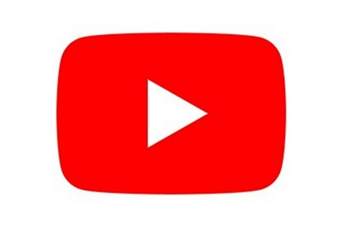 Indlela zokungena ngazo ku YoutubeHlaba okusemfananisweni ophezulu , hamba kubhokisi lokubhalela bhala umazwi alokho okudingayo nxa kuyingoma bhala ibizo lengoma yakhon , khethake koziphiweyo eyiyo oyifunayoSenelisa njalo ukudinga amavidiyo sisebenzisa I mikhorofoni uphawu lwe miyikhorofoni lusesandleni sokudla kwe bhokisi lokubhala hlaba lolophawu khuluma ibizo le vidiyo oyidingayo khethatha kowaphiweyo.Umgodi wolwaziNanzelela okuvulawo ngazo zonke izikhathi , nguwe olamandla okukhetha Phakathi kokubi lokuhle.Amandla wonke aphiwe wena!!!!!!!!!